   Vadovaudamasi Lietuvos Respublikos vietos savivaldos įstatymo 16 straipsnio 4 dalimi, 18 straipsnio 1 dalimi, Socialinių paslaugų finansavimo ir lėšų apskaičiavimo metodikos, patvirtintos Lietuvos Respublikos Vyriausybės 2006 m. spalio 10 d. nutarimu Nr. 978 ,,Dėl socialinių paslaugų finansavimo ir lėšų apskaičiavimo metodikos patvirtinimo“, 28 punktu, Pagėgių palaikomojo gydymo, slaugos ir senelių globos namų nuostatų, patvirtintų Pagėgių savivaldybės tarybos 2014 m. kovo 27 d. sprendimu Nr. T-43 „Pagėgių palaikomojo gydymo, slaugos ir senelių globos namų nuostatų patvirtinimo nauja redakcija“, 21.7.5. papunkčiu, Pagėgių savivaldybės taryba  
n u s p r e n d ž i a:1. Patvirtinti Pagėgių savivaldybės palaikomojo gydymo, slaugos ir senelių globos namų maitinimo išlaidų, išlaidų medikamentams, patalynei ir aprangai finansinius normatyvus:1.1. Maitinimo išlaidų finansinį normatyvą vienam globotiniui parai – 3,50 Eur. Maitinimo išlaidos per parą vienam asmeniui gali skirtis nuo patvirtinto finansinio normatyvo 0,15 Eur, tačiau vieno mėnesio faktinių maitinimo išlaidų, tenkančių vienam asmeniui per parą, vidurkis turi atitikti patvirtintą išlaidų normatyvą;1.2. išlaidų medikamentams finansinį normatyvą vienam globotiniui parai – 0,50 Eur;1.3. išlaidų patalynei ir aprangai finansinį normatyvą vienam globotiniui (metams) – 180,00 Eur.2. Pripažinti netekusiu galios Pagėgių savivaldybės tarybos 2014 m. gruodžio 18 d. sprendimą Nr. T-220 ,,Dėl Pagėgių palaikomojo gydymo, slaugos ir senelių globos namų maitinimo  išlaidų, išlaidų medikamentams, aprangai ir patalynei finansinių normatyvų patvirtinimo“.3. Šis sprendimas įsigalioja 2018 m. sausio 1 d.4. Sprendimą paskelbti Teisės aktų registre ir Pagėgių savivaldybės interneto svetainėje  www.pagegiai.lt.Šis sprendimas gali būti skundžiamas Lietuvos Respublikos administracinių bylų teisenos įstatymo nustatyta tvarka.Savivaldybės meras					Virginijus Komskis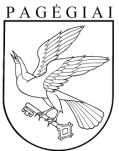 Pagėgių savivaldybės tarybasprendimasDĖL PAGĖGIŲ PALAIKOMOJO GYDYMO, SLAUGOS IR SENELIŲ GLOBOS NAMŲ MAITINIMO  IŠLAIDŲ, IŠLAIDŲ MEDIKAMENTAMS, PATALYNEI IR APRANGAI FINANSINIŲ NORMATYVŲ PATVIRTINIMO2017 m. lapkričio 29 d. Nr. T-164Pagėgiai